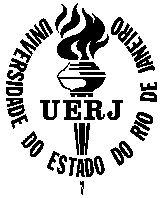 ANEXO IIIEDITAL DO CURSO DE ESPECIALIZAÇÃO EM SERVIÇO SOCIAL E SAÚDETURMA 2024FICHA DE INSCRIÇÃONome:..................................................................................................................................Nome social: .................................................................... Data de Nascimento:................Raça\cor: branca (    ) preta (    ) parda (    ) amarela (     ) indígena (    )Endereço Residencial:....................................................................Complemento:.............Bairro...................................CEP:....................Cidade:.....................................Estado:......Telefone:........................................Celular:............................e-mail:..................................Curso de Graduação:.........................................Instituição:................................................Início: ......../........../.......... Término: ......../........../..........Pós-graduação em:..........................................Instituição:...................................................Início: ......../........../.......... Término: ......../........../..........Experiência na saúde: Instituição:........................................... Período: ...............................Fez Pesquisa: Tema:........................................................Início:...............Término:.............Participou de Projeto de Extensão: Tema: ............................................................................ Início:............... Término: ................Sistema de cotas: Em cumprimento à Lei Estadual n 6.914/2014, que dispõe sobre o sistema de cotas para ingresso nos cursos de pós-graduação, mestrado, doutorado e especialização nas universidades públicas do Estado do Rio de Janeiro, fica reservado, para os candidatos comprovadamente carentes, um percentual máximo de 30% (trinta por cento) das vagas oferecidas (nova redação dada pela lei 6959/2015) na UERJ, distribuído pelos seguintes grupos de cotas: (   ) 12% (doze por cento) para estudantes graduados negros e indígenas;(  ) 12%(doze por cento) para graduados da rede pública e privada de ensino superior (beneficiário FIES, PROUNI ou outro incentivo do governo);(   ) 6% (seis por cento) para pessoas com deficiência, nos termos da legislação em vigor, filhos de policiais civis e militares, bombeiros militares e inspetores de segurança e administração penitenciaria, mortos ou incapacitados em razão do serviço. Importante: A condição socioeconômica é o fator principal do sistema de cotas. Em conformidade com as Leis Estaduais 6914\2014 e 6959\2015, entende-se por carente, aqueles que possuem renda per capita mensal bruta igual ou inferior a um salário mínimo e meio. Preenchimento pelos funcionários da Secretaria do CESSS/FSS/UERJAnexo os seguintes documentos:(  ) Cópia do diploma de curso superior ou ( ) certidão de conclusão do curso; (  ) Cópia do histórico escolar universitário, assinado por um representante institucional;(  ) Curriculum Vitae (  ) Cópia dos comprovantes do Curriculum Vitae (  ) Cópia do Registro no CRESS ou protocolo; (  ) Cópia da Carteira de Identidade; (  ) Cópia do C.P.F. (  ) Comprovante de experiência profissional na área de saúde – atual ou anterior;Para candidatos ao sistema de cotas   (  ) Ficha das Informações Socioeconômicas devidamente preenchida e com a respectiva documentação comprobatória. (   ) Declarações e demais documentos relativos ao sistema de cotas (O candidato poderá consultar os modelos de declaração disponíveis, assim como as documentações necessárias, no endereço eletrônico: http://www.fss.uerj.br/)Exposição de motivos/interesse e disponibilidade(Entregar digitado ou utilizar o verso, se desejar)1. Qual a motivação para a procura do Curso de Especialização em Serviço Social e Saúde?2. Indique o tema e/ou assunto para a pesquisa de sua monografia de conclusão de curso:2.1. Justifique:3. O Curso de Especialização exige disponibilidade de tempo para a realização das atividades, pelo menos, dois dias por semana, para o cumprimento das disciplinas obrigatórias e para as exigências de leituras, participação em seminários e projetos de pesquisa, bem como a orientação. Diante disso, qual a sua real disponibilidade para realizar o Curso de Especialização em Serviço Social e Saúde?